Молодёжная интерактивная игра «Моя позиция» в рамках проведения Дня молодого избирателя, 16 февраля 2012 года. МЫ - те, кто желает изменить жизнь к лучшему, и имеет для этого энергию, умения, знания; кто полагается на себя и верит в  Россию.МЫ не против. МЫ – ЗА!  ЗА честные выборы!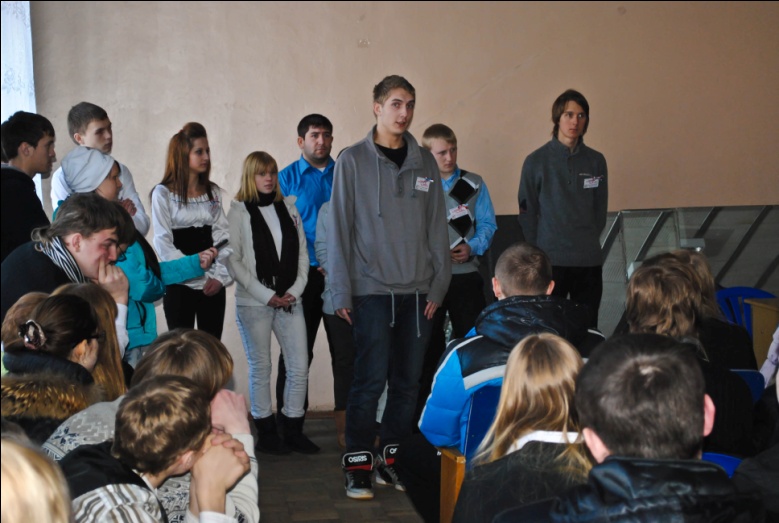 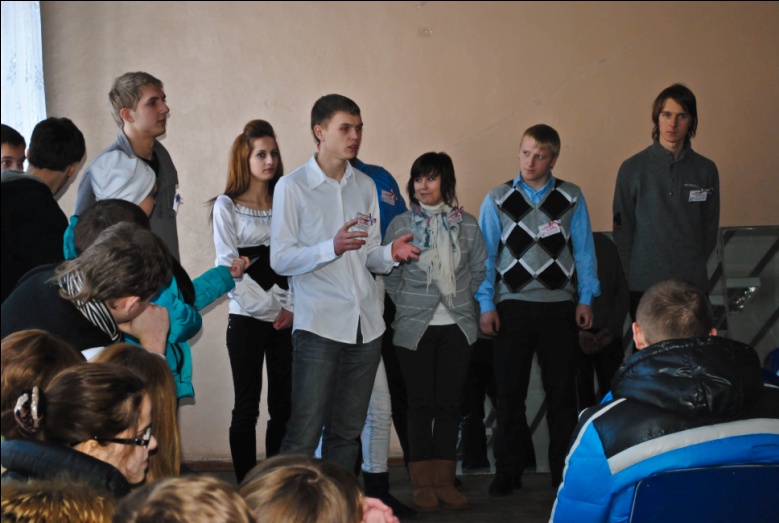 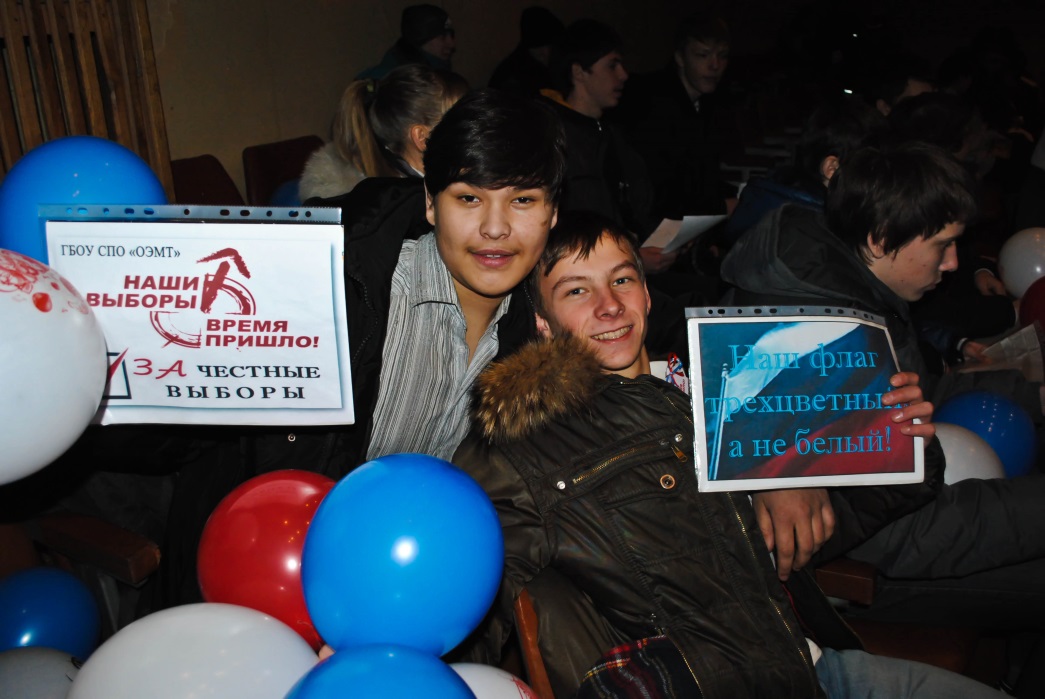 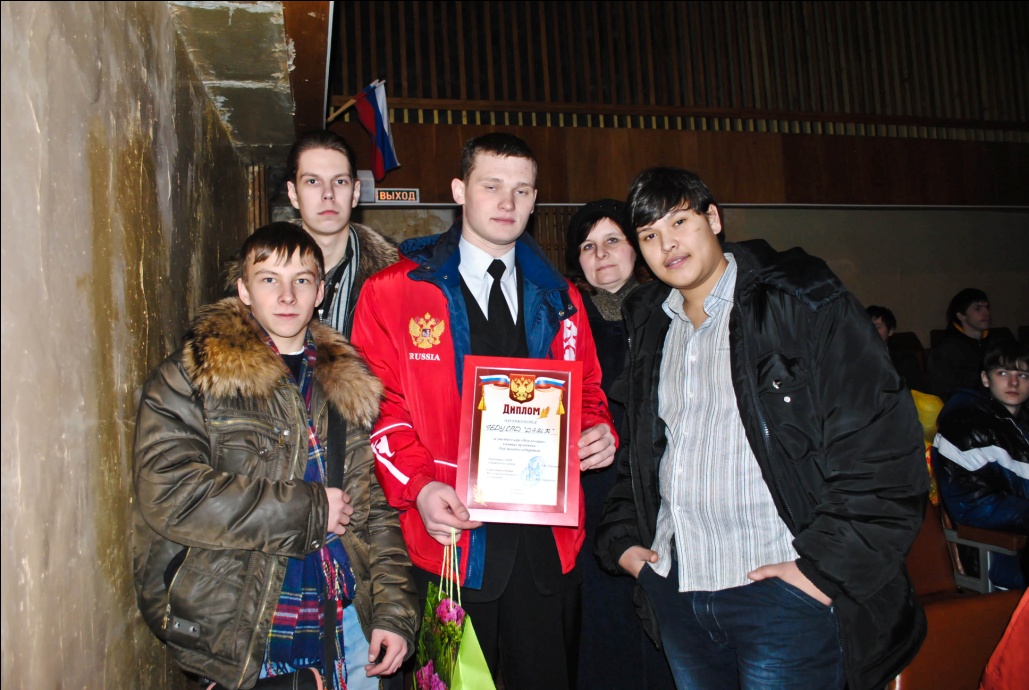 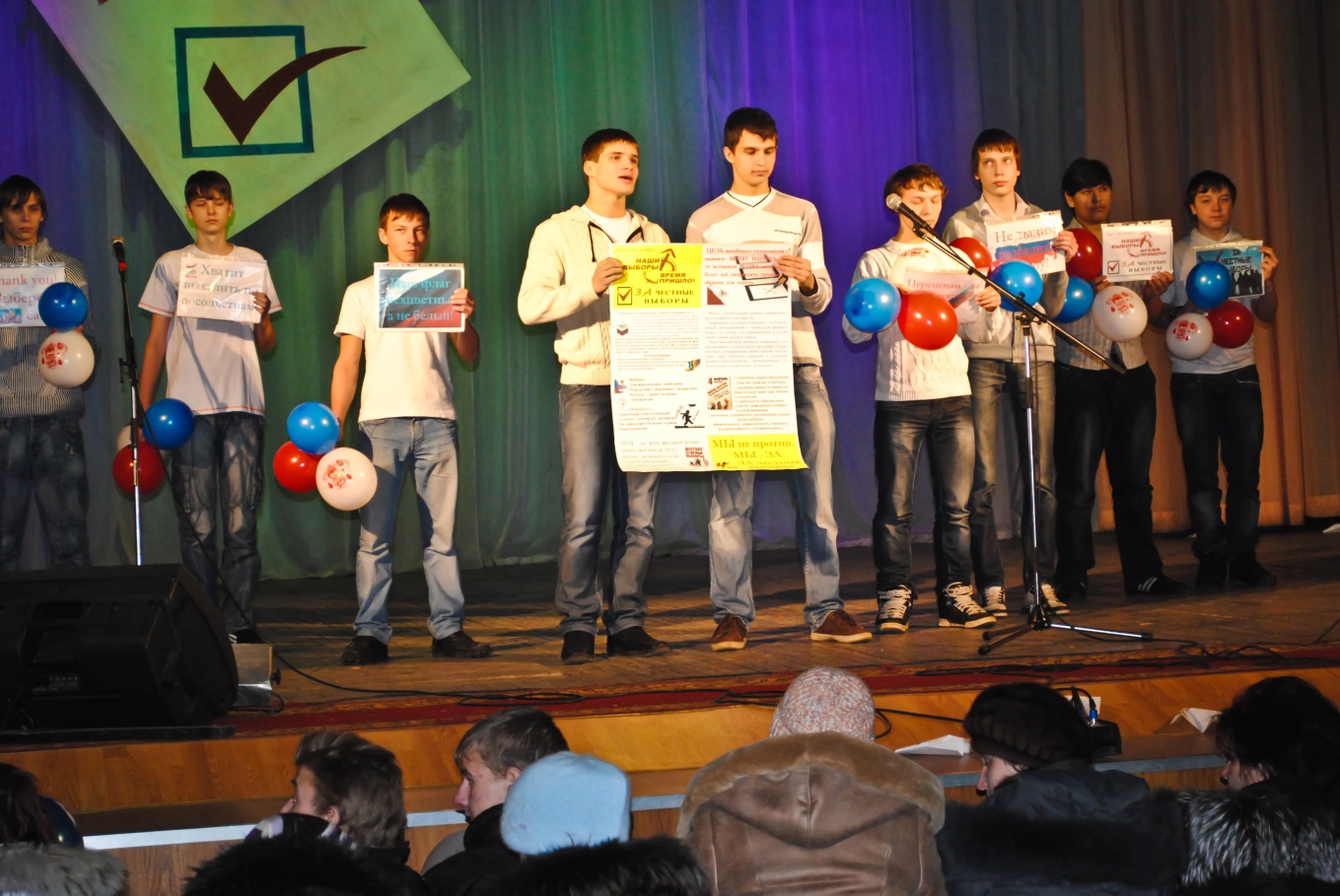 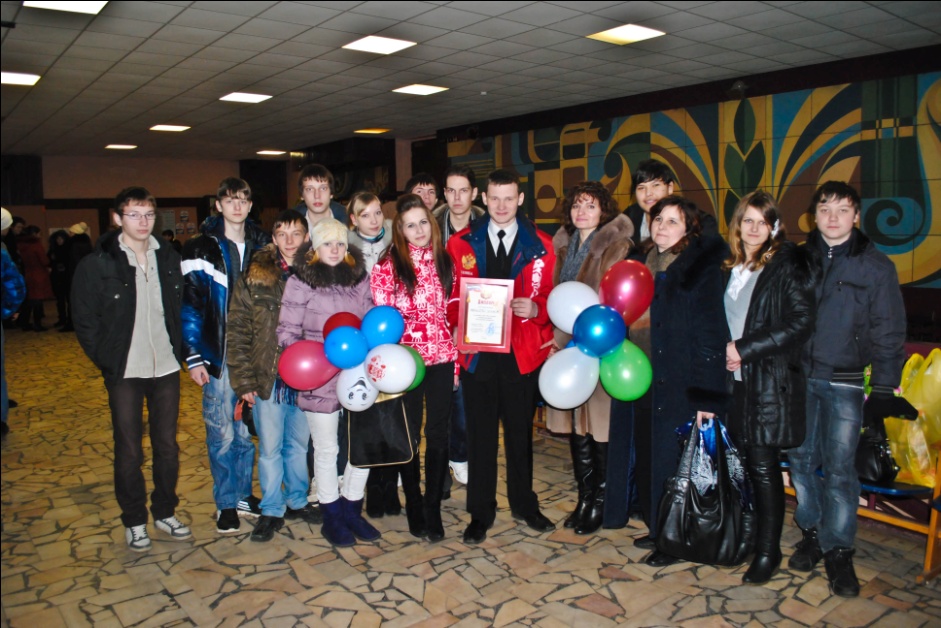 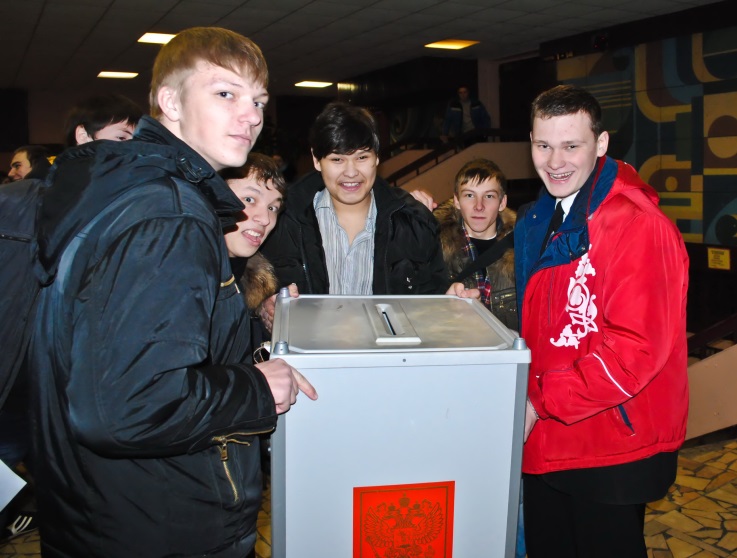 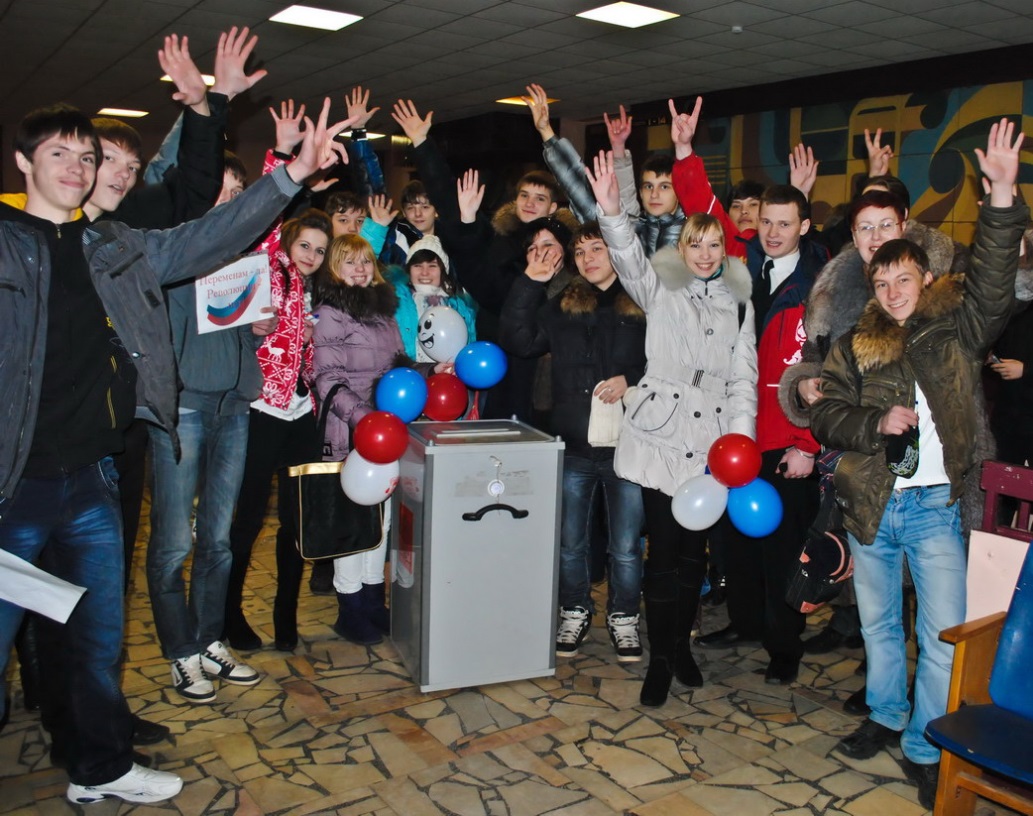 